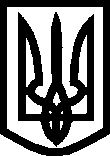 УКРАЇНА ВИКОНАВЧИЙ КОМІТЕТМЕЛІТОПОЛЬСЬКОЇ  МІСЬКОЇ  РАДИЗапорізької областіР О З П О Р Я Д Ж Е Н Н Яміського голови  02.01.2020     									№ 1-рПро внесення змін до розпорядження міського голови від 15.11.2018 № 494-рКеруючись ст. 42 Закону України «Про місцеве самоврядування в Україні», частиною другою статті 6 та статтею 9 Закону України «Про доступ до публічної інформації», Указом Президента України від 05.05.2011 № 547/2011 «Про питання забезпечення органами виконавчої влади доступу до публічної інформації», відповідно до постанови Кабінету Міністрів України від 19.10.2016 № 736 «Про затвердження Типової інструкції про порядок ведення обліку, зберігання, використання і знищення документів та інших матеріальних носіїв інформації, що містять службову інформацію», враховуючи рішення комісії з питань роботи зі службовою інформацією у виконавчому комітеті Мелітопольської міської ради Запорізької областіЗОБОВ'ЯЗУЮ: 1. Внести зміни до розпорядження міського голови від 15.11.2018 № 494-р «Про затвердження Переліку відомостей, що становлять службову інформацію в структурних підрозділах Мелітопольської міської ради Запорізької області та її виконавчому комітеті, та втрату чинності розпорядження міського голови від 24.01.2017 № 44-р», а саме виключити з Переліку відомостей, що становлять службову інформацію в  структурних підрозділах Мелітопольської міської ради Запорізької області та її виконавчому комітеті  (далі – Перелік відомостей) пункт 3 розділу Х «Інші відомості» та пункт 4 вважати пунктом 3 відповідно.2. Контроль за виконанням цього розпорядження покласти на першого заступника міського голови з питань діяльності виконавчих органів ради Ірину Рудакову.Секретар Мелітопольської міської 					Роман РОМАНОВ